Complete this course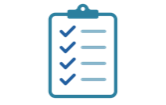 in which you will learn the physical processes behind climate variation around the world to better understand the causes of climate change.Causes of Climate ChangeUniversity of Bergen and Bjerknes Centre for Climate ResearchListen to this radio programme in which BBC security correspondent Gordon Corera goes inside Britain's secret listening station.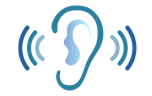 GCHQ Cracking the CodeBBC SoundsRead this article in which evolutionary biologist Barbara Natterson-Horowitz and writer Kathryn Bowers make the case for why parents — animal and human — should remain involved in the lives of their full-grown offspring.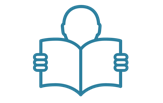 Humans aren’t the only ones that help out their adult kidsIdeas TEDWatch this TED talk in which neuroscientist Robert Sapolsky asks the question: How can humans be so compassionate and altruistic -- and also so brutal and violent? 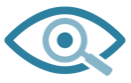 The biology of our best and worst selvesTED Talks – Robert SapolskyComplete this course, which aims to demystify the ageing process, and learn how our everyday behaviours are likely to affect our long-term musculoskeletal health.The science of staying active in old ageThe Universities of Leeds, Sheffield and NewcastleComplete this coursein which you will learn the physical processes behind climate variation around the world to better understand the causes of climate change.Causes of Climate ChangeUniversity of Bergen and Bjerknes Centre for Climate ResearchRead this article from a clinical psychologist which provides practical ways to overcome whatever life throws your way.8 tips to help you become more resilient Ideas TEDRead this article in which evolutionary biologist Barbara Natterson-Horowitz and writer Kathryn Bowers make the case for why parents — animal and human — should remain involved in the lives of their full-grown offspring.Humans aren’t the only ones that help out their adult kidsIdeas TEDWatch this TED talk in which neuroscientist Robert Sapolsky asks the question: How can humans be so compassionate and altruistic -- and also so brutal and violent? The biology of our best and worst selvesTED Talks – Robert SapolskyComplete this course, which aims to demystify the ageing process, and learn how our everyday behaviours are likely to affect our long-term musculoskeletal health.The science of staying active in old ageThe Universities of Leeds, Sheffield and NewcastleListen to this radio programme which explores why NASA’s third bid to land on the moon was flawed from the start.13 Minutes to the MoonBBC SoundsRead this article from a clinical psychologist which provides practical ways to overcome whatever life throws your way.8 tips to help you become more resilient Ideas TEDRead this article in which evolutionary biologist Barbara Natterson-Horowitz and writer Kathryn Bowers make the case for why parents — animal and human — should remain involved in the lives of their full-grown offspring.Humans aren’t the only ones that help out their adult kidsIdeas TEDComplete this course which explores the organic chemistry behind everyday things such as perfume, medicine and sport.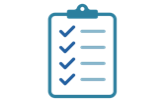 Exploring Everyday Chemistry University of York (starts 29th June)Watch this TED talk which explores the science behind making cookies. Once you have watched this, why not try and make your own?The chemistry of CookiesTED Talks – Stephanie WarrenListen to this radio programme which explores why NASA’s third bid to land on the moon was flawed from the start.13 Minutes to the MoonBBC SoundsRead this article from a clinical psychologist which provides practical ways to overcome whatever life throws your way.8 tips to help you become more resilient Ideas TEDListen to this radio programme in which Brian Cox meets some celebrity physics enthusiasts, including Alan Alda and Eddie Izzard. Physics RocksBBC SoundsComplete this course which explores the organic chemistry behind everyday things such as perfume, medicine and sport.Exploring Everyday Chemistry University of York (starts 29th June)Watch this TED talk which explores the science behind making cookies. Once you have watched this, why not try and make your own?The chemistry of CookiesTED Talks – Stephanie WarrenComplete this coursewhich is an entertaining and illuminating exploration into the impact dentistry has on our lives.Discover DentistryThe University of SheffieldAvailable now or 15th June 2020Watch this TED talk which explains why surfers are masters of complicated physics.The Physics of surfingTED Talk – Nick PizzoListen to this radio programme in which Brian Cox meets some celebrity physics enthusiasts, including Alan Alda and Eddie Izzard. Physics RocksBBC SoundsListen to this radio programme which explores all sorts of science-related topics (including the Coronavirus).BBC Inside Science BBC SoundsWatch this TED talk in which George Zaidan describes the physics behind this frustrating phenomenon. Why is ketchup so hard to pourTED Talk – George ZaidanComplete this coursewhich is an entertaining and illuminating exploration into the impact dentistry has on our lives.Discover DentistryThe University of SheffieldAvailable now or 15th June 2020Watch this TED talk which explains why surfers are masters of complicated physics.The Physics of surfingTED Talk – Nick PizzoListen to this radio programme in which Susan Marling asks why the UK has the lowest proportion of female engineers in Europe.Britain’s Hidden Talent: Women EngineersBBC SoundsListen to this radio programme which explores all sorts of science-related topics (including the Coronavirus).BBC Inside Science BBC SoundsWatch this TED talk in which George Zaidan describes the physics behind this frustrating phenomenon. Why is ketchup so hard to pourTED Talk – George ZaidanRead this article from marine scientist Roger Hanlon. In it he explores how the heck colour-blind cephalopods — octopus, squid and others — achieve such a good colour match when they camouflage (in short: amazing, distributed brains).Oddballs with high-level intelligence: a Q & A with Roger Hanlon about the amazing octopusComplete this coursewhich will teach you how to solve encrypted maths puzzles, in which numbers are replaced by letters or symbols.Maths Puzzles: Cryptarithms, Symbologies and Secret CodesWeizmann Institute of Science(starts on 15th June)Watch this TED talk in which Angelina Arora shares how a lasting combination of curiosity and strategically applied science could help solve the world's problems.What creating a toxin-free plastic taught me about problem-solvingTED Talk – Angelina AroraComplete this courseand explore the diverse skills and knowledge required to be a nurse and find out where a career in nursing could take you.Introduction to Nursing: Bioscience, Psychology, and SociologyUniversity of LeedsStarts 29th June 2020Listen to this radio programme which tackles the big issue of lack of diversity in engineering. In the UK, 91% of jobs in the engineering industry are filled by men and 92% of jobs are filled by white people. So what can we do about it?BBC Live WiresHow can we make UK engineering more diverse? BBC SoundsRead this article from marine scientist Roger Hanlon. In it he explores how the heck colour-blind cephalopods — octopus, squid and others — achieve such a good colour match when they camouflage (in short: amazing, distributed brains).Oddballs with high-level intelligence: a Q & A with Roger Hanlon about the amazing octopusWatch this TED talk  which examines the pharmaceutical industry and its impact on doctors and the wider medical world. What doctors don’t know about the drugs they prescribeTED Talk – Ben GoldacreComplete this course which is ideal for anyone considering working in residential care homes or nursing. You will also learn about the 6 ‘Rs’ of medicine administration: right patient, right medicine, right route, right dose, right time and resident’s right to refuse. 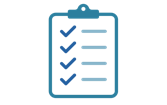 Understand the key principles of medicine administrationUniversity of East AngliaComplete this course which is ideal for anyone considering working in residential care homes or nursing. You will also learn about the 6 ‘Rs’ of medicine administration: right patient, right medicine, right route, right dose, right time and resident’s right to refuse. Understand the key principles of medicine administrationUniversity of East AngliaListen to this radio programme which tackles the big issue of lack of diversity in engineering. In the UK, 91% of jobs in the engineering industry are filled by men and 92% of jobs are filled by white people. So what can we do about it?BBC Live WiresHow can we make UK engineering more diverse? BBC Sounds